Извещение об организации праздничной торговли на территории города18 февраля 2018 годаВо исполнение постановления администрации города Орла от 21 сентября 2015г. № 4192 «Об организации работы нестационарных объектов на территории муниципального образования «Город Орёл», администрация МАУК «ГПК и О» извещает об организации 18 февраля 2018 года праздничной торговли на территории Муниципального автономного учреждения культуры «Городской парк культуры и отдыха».При проведении мероприятий, посвященных празднику «Широкая масленица», 18 февраля 2018 года организуется праздничная торговля на территории парка следующих объектов:Перечень непродовольственных и продовольственных товаров для организации праздничной торговли указан в  приложение №1 к извещению.Схема размещения объектов приведены в приложении № 2 к извещению.В зависимости от специализации объектов стоимость размещения объектов праздничной торговли  составляет:Для участия в праздничной торговле хозяйствующие субъекты подают заявку (форма Заявки – приложение № 3 к извещению), копии учредительных документов (для юридических лиц), копии свидетельства о государственной регистрации и свидетельства о постановке на учет в налоговом органе (для юридических и физических лиц), подписанный договор присоединения  в 2-х экземплярах (приложение № 4 к извещению).Извещение является публичной офертой. Условием оферты является то, что договоры об участии будут заключаться с первыми откликнувшимися лицами, число которых не превысит числа предлагаемых торговых мест, на основании чего хозяйствующие субъекты получат право размещения торгового оборудования для организации праздничной торговли после оплаты места размещения объекта праздничной торговли.Существенными условиями договора присоединения является то, что хозяйствующий субъект, осуществляющий праздничную торговлю, присоединяется и обязуется выполнять изложенные в договоре условия, определенные Положением о предоставлении права на размещение нестационарных торговых объектов при проведении культурно-массовых и иных мероприятий на территории муниципального образования «Город Орёл», утвержденным постановлением администрации города Орла от 21  сентября  2015  года  № 4192.Уполномоченным органом является комиссия по рассмотрению заявок на право размещения  объектов праздничной торговли на  территории МАУК «ГПК и О», состав которой утвержден приказом директора парка.  Контактное лицо: секретарь комиссии Павлова Екатерина Валерьевна, тел. (4862) 59-88-09   Заявки на участие в праздничной торговле   представляются организатору – комиссии по рассмотрению заявок на право размещения  объектов праздничной торговли на  территории парка  по адресу: г. Орел, М. Горького 36,  в   рабочие  дни с  9:00 до  18:00,   перерыв с 13:00 до 14:00 (время московское),  с 19 января 2018 года по 14 февраля  2018 года. Рассмотрение  заявок на право размещения объектов праздничной торговли  состоится на заседании комиссии   15 февраля 2018 года.
Документация об организации праздничной торговли,  размещена  на сайте администрации города (www.orel-adm.ru)  в разделе «Аукционы и конкурсы».Денежные средства за участие в праздничной торговле перечисляется на  расчетный счет.МАУК «Городской парк культуры и отдыха» (МАУК «ГПК и О»). Орел, ул. М.Горького, д.36 т./ф 59-88-09 (бухгалтерия), 59-88-11 ОГРН 1025700829990 ИНН 5701000449 КПП 575301001УФК по Орловской области (МАУК «ГПК и О» л/с 30546Ц69100)р/с 40701810000001000015 в Отделении Орел БИК 045402001                                                                                                          Приложение №1 к извещениюПереченьнепродовольственных и продовольственных товаров для организации праздничной торговли1.	Сувенирная продукция,2.	Изделия народного художественного промысла,3.	Игрушки, шары,4.	Кондитерские выпечные изделия, без кремовых начинок,5.	Кондитерские изделия (конфеты, карамель, печенье, вафли и так далее) только в фасованном виде, шоколад, жевательная резинка, поп-корн, сладкая вата (в специальном оборудовании),6.	Безалкогольные напитки (соки, лимонад, минеральная вода и так далее) в промышленной упаковке (пластик, картон, жесть), торговля в розлив только при наличии разовой посуды,7.	Чай, кофе (торговля в розлив с применением разовой посуды),8.	Мороженое (при наличии морозильного оборудования),9.	Кулинарная продукция предприятий общественного питания при условии соблюдения требований СП 2.3.6.1079-01. «Санитарно-эпидемиологические требования к организациям общественного питания, изготовлению и оборотоспособности в них пищевых продуктов и продовольственного сырья».При оказании услуги общественного питания в объекте праздничной торговли необходимо:иметь чистую сборно-разборную тентовую палатку, зонты, необходимое холодильное оборудование, столы и стулья для посетителей;иметь в достаточном количестве торговый инвентарь, лотки для выкладки товаров, посуду и столовые приборы одноразового использования, упаковочный материал, салфетки, скатерти, емкости для сбора мусора, другие предметы материально-технического оснащения, необходимые для выездной торговли;использовать для жарки шашлыка только готовый древесный уголь, металлические шампуры;обеспечить обслуживающий персонал униформой, головными уборами, фирменными нагрудными знаками (бейджами);иметь личные медицинские книжки обслуживающего персонала установленного образца с отметками о прохождении необходимых обследований, результатов лабораторных исследований, прохождении профессиональной гигиенической подготовки и аттестации;иметь ветеринарные справки на сырье, сопроводительные документы на сопутствующие пищевые продукты.Приложение №2 к извещениюУТВЕРЖДАЮ                                                                                                                                                Директор МАУК «ГПК и О»________________А.А. ЧистяковаСхема размещения объектов праздничной торговли на территории Городского парка культуры и отдыха СХЕМАМуниципального автономного учреждения культуры «Городской парк культуры и отдыха»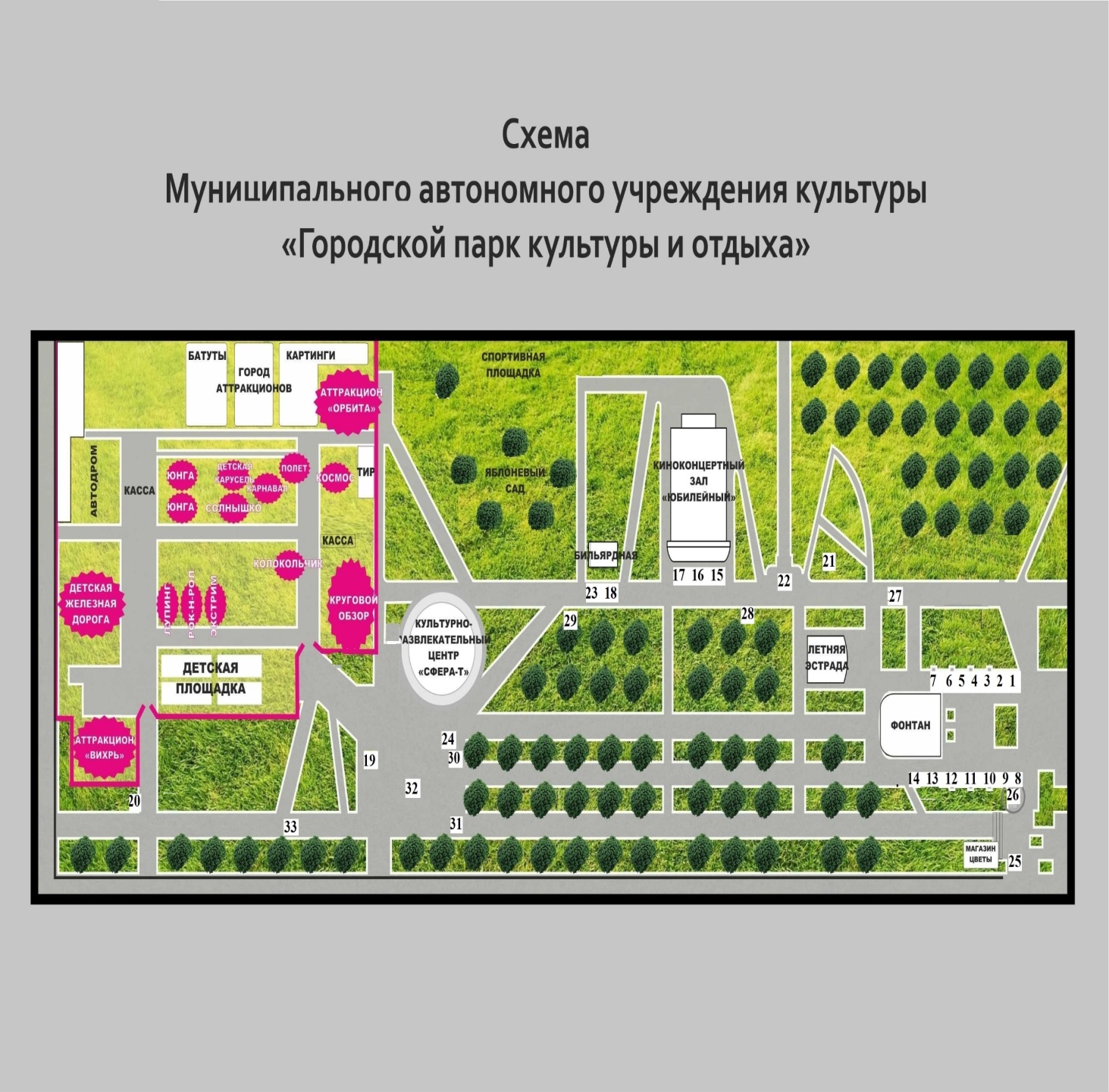 Приложение №3 к извещениюЗАЯВКАна право размещения объектов праздничной торговли на территории города Орла в 2018году Хозяйствующий субъект______________________________________________________________________________________________________________(полное наименование)Почтовый адрес: __________________________________________________Телефон_________________________ Факс _________________________Просим предоставить место(а) для участия в организации праздничной  торговли18 февраля   2018  года «Широкая масленица»                                     (дата проведения мероприятия и название мероприятия)на территории _____________________________________________________Приложение:копии учредительных документов (для юридических лиц), копии свидетельства о государственной регистрации и свидетельства о постановке на учет в налоговом органе (для юридических и физических лиц),подписанный договор присоединения  в 2-х экземплярах._________________                                                   _______________________дата                                                                                                подпись   Заявка принята:____._____«____»______________ год               __________________                                                                                                                               подпись лица,  ответственного за прием заявок_________________________                                                                                                    Приложение №4 к извещениюДоговор присоединения № ________на право размещения объектов праздничной торговлина территории МАУК «ГПК и О» в 2018 году    г. Орел                                                                          «___» ______ 20___ год    Администрация  муниципального автономного учреждения культуры «Городской парк культуры и отдыха» « в  лице  директора парка А.А. Чистяковой, действующей на основании устава, с одной стороны, и ___________________________________, в лице ___________________, действующей(его) на основании __________________________, с другой стороны, заключили настоящий договор в соответствии постановления администрации  города Орла от 21  сентября  2015  года  № 4192 «О размещении нестационарных объектов на территории муниципального образования «Город Орёл» о  нижеследующем:Настоящим ______________________________________________________, (наименование хозяйствующего    субъекта)осуществляющий     праздничную    торговлю, присоединяется  и обязуется выполнять нижеизложенные условия:соблюдать установленные правила торговли, санитарные нормы и правила, правила    пожарной   безопасности,   ассортимент   реализуемой продукции, не допускать реализацию напитков в стеклянной таре;обеспечить  наличие  вывески  о своем наименовании, местонахождении, четко оформленных ценников и консультирование о реализуемом товаре;использовать   для   выездной  торговли  чистые сборно-разборные  тентовые палатки,  зонты, необходимое холодильное оборудование, столы и стулья для посетителей, стеллажи,  столы  для выкладки товаров и расчета с покупателем;иметь в достаточном количестве торговый инвентарь, лотки для выкладки товаров, посуду и столовые приборы одноразового использования, упаковочный материал, салфетки, скатерти, емкости для сбора мусора, другие предметы материально-технического оснащения, необходимые для выездной торговли;использовать для жарки шашлыка только готовый древесный уголь, металлические шампуры;обеспечить обслуживающий персонал униформой, головными уборами, фирменными нагрудными знаками (бейджами), иметь личные медицинские книжки обслуживающего персонала установленного образца с отметками о прохождении необходимых обследований, результатов лабораторных исследований, прохождении профессиональной гигиенической подготовки и аттестации;иметь ветеринарные справки на сырье, сопроводительные документы на сопутствующие пищевые продукты;обеспечивать  доступ  контролирующим  органам  к месту осуществления праздничной торговли;после  завершения  торговли  и  оказания услуг общественного питания производить уборку мусора по месту осуществления выездной торговли.2. Администрация  парка  обязана  предоставить  хозяйствующему субъекту  для  осуществления  торговли  согласно  заявке  (при соответствии последнего  условиям  участия  в  праздничной торговле) право на размещение объекта    праздничной   торговли   по   адресу   по   адресу:       г. Орел, ул. М.Горького 36, место № _________ для осуществления деятельности _______________________ 3. Администрация МАУК «ГПК и О» имеет право:определять конкретное место (места) на территории парка для осуществления праздничной торговли;контролировать  соблюдение  требований  к  организации  праздничной торговли хозяйствующими субъектами, участвующими в проведении праздничных и иных культурно-массовых мероприятий.4.  Настоящий договор действует на       «18»  февраля 2018 г.5. Неотъемлемой частью договора является документ об оплате права размещения объекта праздничной торговли.6. Адреса и реквизиты СторонМесто проведенияПотребность в объектах праздничной  торговлиПотребность в объектах праздничной  торговлиПотребность в объектах праздничной  торговлиПотребность в объектах праздничной  торговлиМесто проведенияизделия народных промыслов     сувениры, игрушки б/алкогольные напитки, поп-корн, сладкая ватавыездные объекты общественного питанияМАУК «Городской парк культуры и отдыха»14 палаток (площадью  по 4 кв.м)9 палаток  (площадью  по 4 кв.м )4 палатки (площадью  по 4 кв.м )6 объектов (площадью до 40 кв.м)№ п\пНаименование объекта мелкорозничной торговлиСтоимость, руб.Реализация игрушек, сувениров6179,0Реализация безалкогольных напитков, кондитерских изделий3089,0Выездные объекты общественного питания (с шашлыком)6896,0Реализация изделий народных промыслов309,0№п/пВид нестационарного торгового объектаАдрес месторасположения нестационарного торгового объектаВид собственности земельного участка, здания, строения, сооружения, на которых располагается нестационарный торговый объект Ассортимент реализуемых товаров, оказываемых услуг Площадь для размещения нестационарного торгового объекта, кв.мПланируемый срок размещения нестационарного торгового объекта (месяц, год)12345671палаткаГородской парк культуры и отдыхаМуниципальная собственностьИзделия народных промыслов4,018.02.20182палаткаГородской парк культуры и отдыхаМуниципальная собственностьИзделия народных промыслов4,018.02.20183палаткаГородской парк культуры и отдыхаМуниципальная собственностьИзделия народных промыслов4,018.02.20184палаткаГородской парк культуры и отдыхаМуниципальная собственностьИзделия народных промыслов4,018.02.20185палаткаГородской парк культуры и отдыхаМуниципальная собственностьИзделия народных промыслов4,018.02.20186палаткаГородской парк культуры и отдыхаМуниципальная собственностьИзделия народных промыслов4,018.02.20187палаткаГородской парк культуры и отдыхаМуниципальная собственностьИзделия народных промыслов4,018.02.20188палаткаГородской парк культуры и отдыхаМуниципальная собственностьИзделия народных промыслов4,018.02.20189палаткаГородской парк культуры и отдыхаМуниципальная собственностьИзделия народных промыслов4,018.02.201810палаткаГородской парк культуры и отдыхаМуниципальная собственностьИзделия народных промыслов4,018.02.201811палаткаГородской парк культуры и отдыхаМуниципальная собственностьИзделия народных промыслов4,018.02.201812палаткаГородской парк культуры и отдыхаМуниципальная собственностьИзделия народных промыслов4,018.02.201813палаткаГородской парк культуры и отдыхаМуниципальная собственностьИзделия народных промыслов4,018.02.201814палаткаГородской парк культуры и отдыхаМуниципальная собственностьИзделия народных промыслов4,018.02.201815палаткаГородской парк культуры и отдыхаМуниципальная собственностькулинарные, кондитерские изделия, безалкогольные напитки, мороженоедо 40м18.02.201816палаткаГородской парк культуры и отдыхаМуниципальная собственностькулинарные, кондитерские изделия, безалкогольные напитки, мороженоедо 40м18.02.201817палаткаГородской парк культуры и отдыхаМуниципальная собственностькулинарные, кондитерские изделия, безалкогольные напитки, мороженоедо 40м18.02.201818палаткаГородской парк культуры и отдыхаМуниципальная собственностькулинарные, кондитерские изделия, безалкогольные напитки, мороженоедо 40м18.02.201819палаткаГородской парк культуры и отдыхаМуниципальная собственностькулинарные, кондитерские изделия, безалкогольные напитки, мороженоедо 40м18.02.201820палаткаГородской парк культуры и отдыхаМуниципальная собственностькулинарные, кондитерские изделия, безалкогольные напитки, мороженоедо 40м18.02.201821палаткаГородской парк культуры и отдыхаМуниципальная собственностьб/алкогольные напитки, поп-корн, сладкая вата4,018.02.201822палаткаГородской парк культуры и отдыхаМуниципальная собственностьб/алкогольные напитки, поп-корн, сладкая вата4,018.02.201823палаткаГородской парк культуры и отдыхаМуниципальная собственностьб/алкогольные напитки, поп-корн, сладкая вата4,018.02.201824палаткаГородской парк культуры и отдыхаМуниципальная собственностьб/алкогольные напитки, поп-корн, сладкая вата4,018.02.201825палаткаГородской парк культуры и отдыхаМуниципальная собственностьигрушки, сувениры4,018.02.201826палаткаГородской парк культуры и отдыхаМуниципальная собственностьигрушки, сувениры4,018.02.201827палаткаГородской парк культуры и отдыхаМуниципальная собственностьигрушки, сувениры4,018.02.201828палаткаГородской парк культуры и отдыхаМуниципальная собственностьигрушки, сувениры4,018.02.201829палаткаГородской парк культуры и отдыхаМуниципальная собственностьигрушки, сувениры4,018.02.201830палаткаГородской парк культуры и отдыхаМуниципальная собственностьигрушки, сувениры4,018.02.201831палаткаГородской парк культуры и отдыхаМуниципальная собственностьигрушки, сувениры4,018.02.201832палаткаГородской парк культуры и отдыхаМуниципальная собственностьигрушки, сувениры4,018.02.201833палаткаГородской парк культуры и отдыхаМуниципальная собственностьигрушки, сувениры4,018.02.2018Сторона 1                            Сторона 2Администрация МАУК «ГПК и О»            (Наименование хозяйствующего субъекта)г. Орел,ул. М. Горького 36, тел. 59-88-08место нахождения, телефон,Директор парка__________________А.А. Чистякова   Подпись, печать                                    ___________________Подпись, печать